NEW HIRE CHECKLISTComplete the following forms.
Bring these forms with you to your scheduled New Hire Orientation or first day of employment.CPSL-Disclosure Statement FormConsent and Authorization FormI-9 Form, Employment Eligibility VerificationSelf-Identification FormVoluntary Self Identification of Protected VeteransVoluntary Self-Identification of DisabilityWorker’s Compensation Employee NotificationPenn State Intellectual Property Agreement (IPA Form)Two forms of identification (please reference the list on Form I-9 Employment Eligibility Verification) for all acceptable forms of ID. We are required by the Department of Justice to review these documents on all new employees within the first 3 days of employment.Required background clearance documents:Child Abuse ClearanceFingerprint ClearancePayment receipts (if reimbursement is being requested)Reminders:An Employee Health Appointment will be scheduled within 10 days. Please provide vaccination records to Employee Health prior to your appointment.Complete Parking Registration (contact your manager for building information)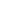 